Soạn bài Khởi ngữSoạn bài khởi ngữ của ĐọcTàiLiệu biên soạn giúp bạn nắm vững kiến thức và trả lời câu hỏi trang 7 & 8 SGK Ngữ văn 9 tập 2KIẾN THỨC CƠ BẢNHƯỚNG DẪN SOẠN BÀI KHỞI NGỮĐẶC ĐIỂM VÀ CÔNG DỤNG CỦA KHỞI NGỮLUYỆN TẬPTỔNG KẾTTài liệu hướng dẫn soạn bài Khởi ngữ gồm 2 phần ôn tập và gợi ý trả lời câu hỏi sách giáo khoa sẽ giúp các bạn nắm vững các kiến thức quan trọng của bài học.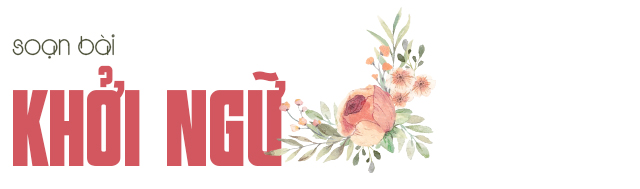 Cùng tham khảo...KIẾN THỨC CƠ BẢNa) Khởi ngữ là thành phần câu đứng trước chủ ngữ và nêu lên đề tài liên quan được nói đến trong câu.Trước từ ngữ làm khởi ngữ, có thể có sẵn hoặc dùng các quan hệ từ như về, đối với và có thể thêm “thì" sau khởi ngữ.- Yếu tố ở khởi ngữ có thể được lặp lại bằng một từ thay thế: Quyển sách này tôi đọc nó rồi.- Yếu tố ở khởi ngữ có thể tỉnh lược, tại vị trí tỉnh lược, có thể đặt yếu tố tương đương (ví dụ trên).b) Khởi ngữ có quan hệ gián tiếp với phần câu còn lại:Một bài thơ hay không bao giờ ta đọc qua một lần mà bỏ xuống được.(Nguyễn Đình Thi)HƯỚNG DẪN SOẠN BÀI KHỞI NGỮHướng dẫn trả lời các câu hỏi trang 7 và trang 8 sách giáo khoa ngữ văn 9 tập 2:ĐẶC ĐIỂM VÀ CÔNG DỤNG CỦA KHỞI NGỮ1 - Trang 7 SGKPhân biệt các từ ngữ in đậm với chủ ngữ trong những câu sau về vị trí trong câu và quan hệ với vị ngữ [...]Trả lờiCác thành phần in đậm đứng trước chủ ngữ. (Chủ ngữ của câu Còn anh, anh không ghìm nỗi xúc động là từ anh thứ hai; của câu (b) là từ tôi: của cầu (c) là chúng ta). Các từ in đậm đứng trước chủ ngữ để nêu lên đề tài được nói đến trong câu. 2 - Trang 8 SGKTrước các từ ngữ in đậm nói trên, có (hoặc có thể thêm) những quan hệ từ nào?Trả lờiTrước các từ này có thể có các từ: còn, đối với, về. LUYỆN TẬP1 - Trang 8 SGKTìm các khởi ngữ trong các đoạn trích [...]Gợi ýTìm khởi ngữ bằng cách tìm các từ đứng trước chủ ngữ, có tác dụng nêu lên đề tài của cậu, làm cho người nghe chú ý theo dõi nội dung tiếp theo.Giải đápa) Điều này,
b) Đối với chúng mình;
c) Một mình;
d) Làm khí tượng
e) Đối với cháu2 - Trang 8 SGKHãy viết lại các câu sau đây bằng cách chuyển phần được in đâ,k thành khởi ngữ [...]Trả lờiBài tập này yêu cầu các em viết lại các câu dẫn ở SGK trang 8 bằng cách chuyển phần được in đậm thành khởi ngữ (có thể thêm từ thì).a) Anh ấy làm bài cẩn thận lắm.
➜ Làm bài thì anh ấy cẩn thận lắm.b) Tôi hiểu rồi nhưng tôi chưa giải được. 
➜ Hiểu thì tôi hiểu rồi nhưng giải thì tôi chưa giải được.TỔNG KẾTNhững kiến thức cần ghi nhớ:• Khởi ngữ là thành phần câu đứng trước chủ ngữ để nêu lên đề tài được nói đến trong câu.• Trước khởi ngữ, thường có thể thêm các quan hệ từ: về, đối với,...// Mong rằng nội dung của bài hướng dẫn soạn văn 9 bài khởi ngữ này sẽ giúp các bạn ôn tập và nắm vững các kiến thức quan trọng của bài học. Chúc bạn luôn đạt được những kết quả cao trong học tập.[ĐỪNG SAO CHÉP] - Bài viết này chúng tôi chia sẻ với mong muốn giúp các bạn tham khảo, góp phần giúp cho bạn có thể để tự soạn bài khởi ngữ một cách tốt nhất. "Trong cách học, phải lấy tự học làm cố" - Chỉ khi bạn TỰ LÀM mới giúp bạn HIỂU HƠN VỀ BÀI HỌC và LUÔN ĐẠT ĐƯỢC KẾT QUẢ CAO.